Українська літератураІ. Напишіть есе за поетичними рядками:12 балівІІ. Назвіть літературний твір за опорними словами.1. «Обізвалися гаї», «наче море кораблями», «колос вій»._________________________________________________________________2. «Загірна комуна», «будинок розстріляного шляхтича», «з каменем замiсть серця»._________________________________________________________________3. «Біла Пустеля», «майстер фільмотеки», «люблю людські руки».__________________________________________________________________3 балиІIІ. Заповніть паспорт твору за наведеною цитатою: «Серцем передчуваю, що українізація — це спосіб зробити з мене провінціала…».5 балів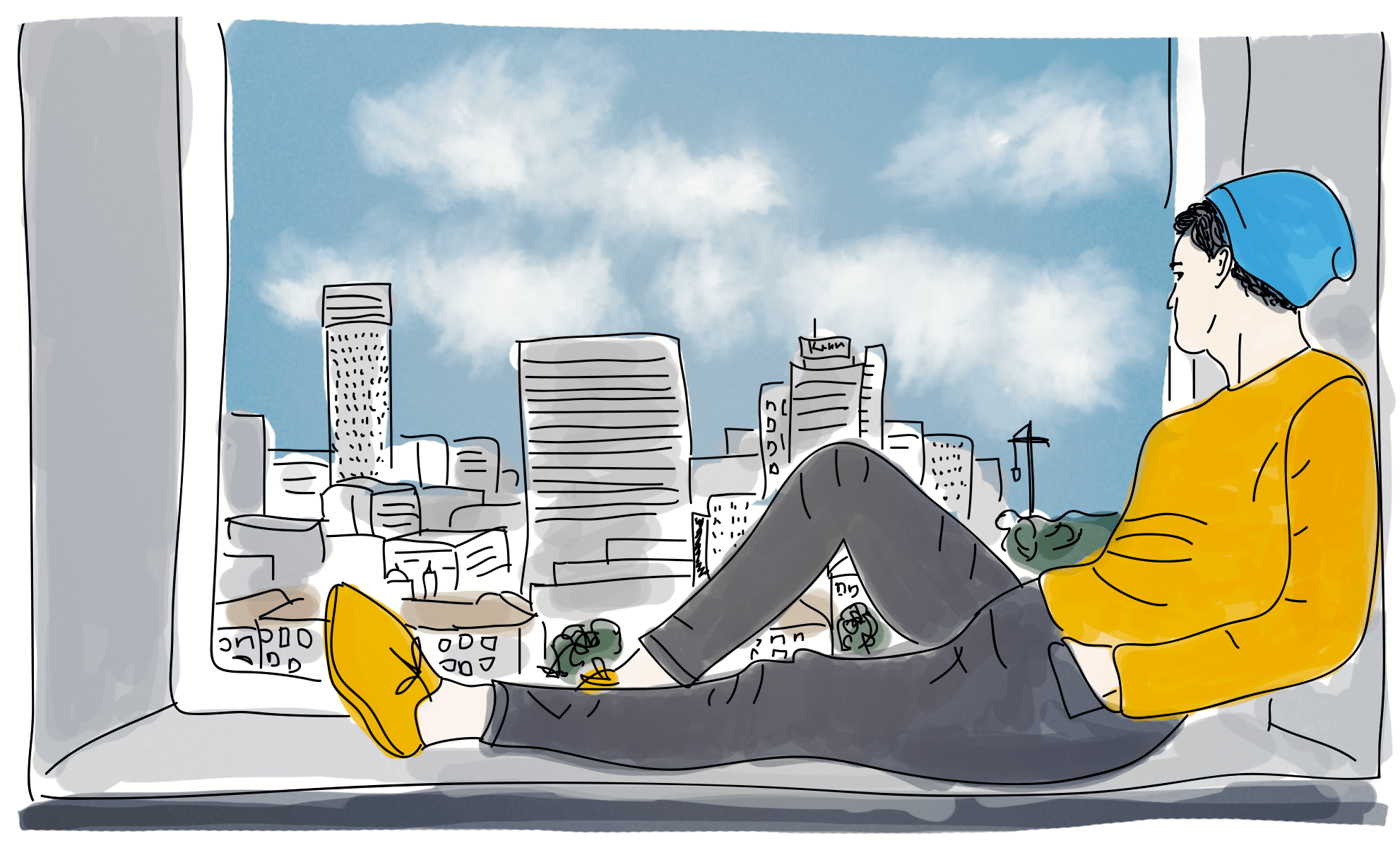 ІV. Розгляньте роботу Анастасії Бабаш. Авторка здійснила спробу подивитися на проблеми, порушені у творі українського письменника початку ХХ ст., поглядом сучасної молодої людини. Героя якого твору української літератури ви впізнали на цій ілюстрації? Дайте йому коротку характеристику. 5 балівV. Визначте тропи в поезії .                    ***А що? І я спочину на хвилинку.Сама собі запалюю ялинку.Ліхтарики нехай замерехтять,сніжиночки нехай собі летять.І про життя спитаю у зозульки.Boнa мовчить, обкльовує бурульки.Над нею висить шишечка кедрова.Життя складне, зозулька паперова.І поживу в малесенькій хатинці,що так притульно висить на ялинці,де заглядає в зоряні віконцяКіт у чоботях з вусами гасконця.І там ніхто мене вже не дістане,і срібен дощик йти не перестане.І знову тихо погашу ялинку...А що, і я спочила на хвилинку.					Ліна КОСТЕНКО5 балівКоли я буду навіть сивою,і життя моє піде мрякою,а для тебе буду красивою,а для когось, може, й ніякою.А для когось лихою, впертою,ще для когось відьмою, коброю.А між іншим, якщо відверто,то була я дурною і доброю.Безборонною, несинхронноюні з теоріями, ні з практиками.і боліла в мене іроніявсіма ліктиками й галактиками.І не знало міщанське кодло,коли я захлиналась лихом,що душа між люди виходилазабинтована білим сміхом.І в житті, як на полі мінному,я просила в цьому сторіччіхоч би той магазинний мінімум:– Люди, будьте взаємно ввічливі! і якби на те моя воля,написала б я скрізь курсивами:– Так багато на світі горя,люди, будьте взаємно красивими!ЛІНА КОСТЕНКОАвторНазва творуЖанрТемаІдея